Пояснительная записка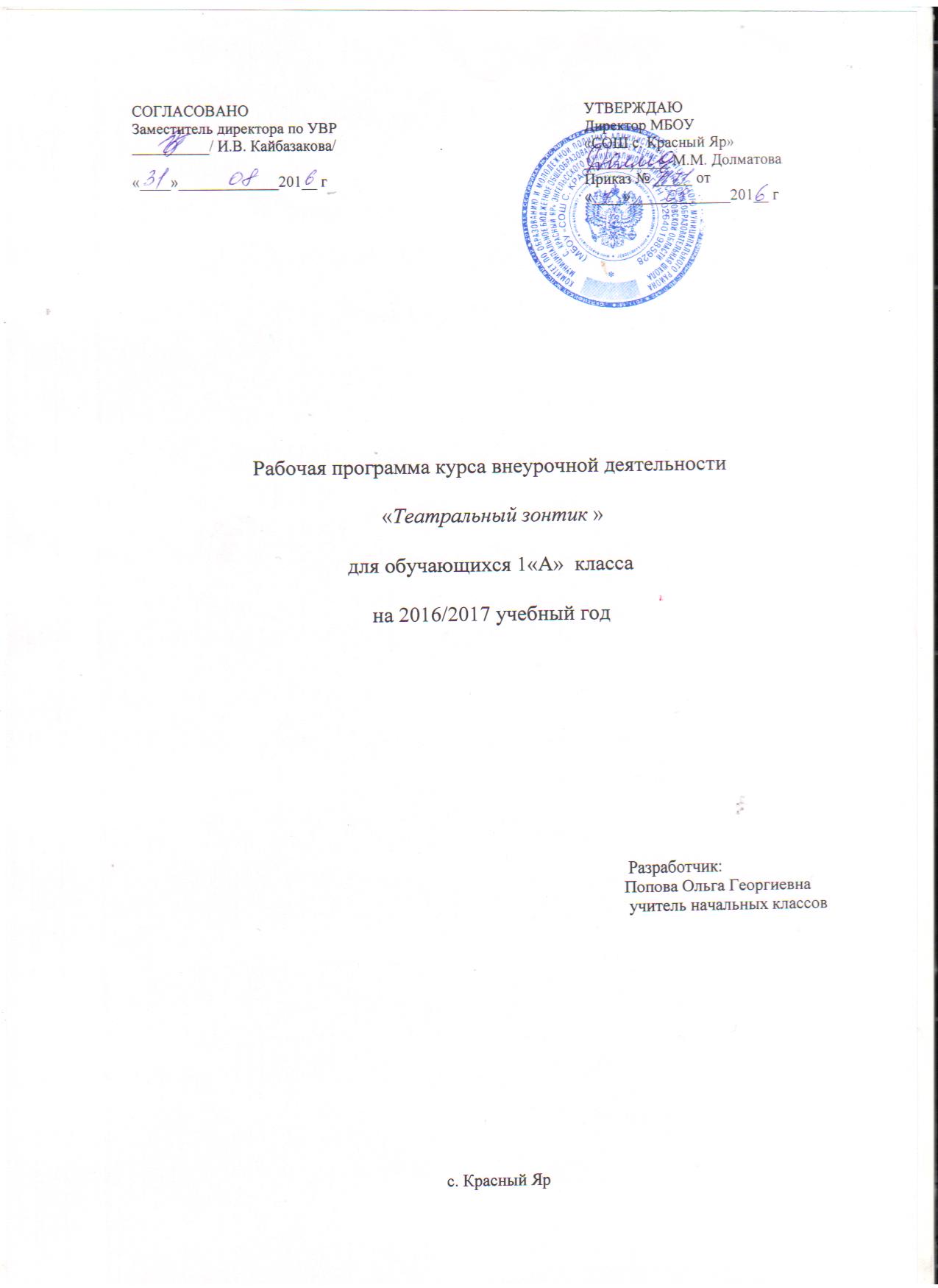 Рабочая  программа курса внеурочной деятельности «Театральный зонтик» адресована обучающимся 1А класса. Программа составлена на основе  учебно-методических пособий Н.Ф. Сорокиной, И.Б. Караманенко, С.М. Альхимович, Ю.Л. Алянского, Л.Б. Баряевой, И.Б. Белюшкиной, Москва: 2000. На проведение данного курса внеурочной деятельности отводится 1 час  в неделю, 33 часа в год.Планируемые результаты освоения курса внеурочной деятельности
Личностными результатами программы внеурочной деятельности является формирование следующих компетенций:
Определять и высказывать под руководством учителя самые простые и общие для всех людей правила поведения при сотрудничестве (этические нормы);
В предложенных педагогом ситуациях общения и сотрудничества, опираясь на общие для всех простые правила поведения, делать выбор, при поддержке других участников группы и педагога, как поступить.Метапредметными результатами программы внеурочной деятельности - является формирование следующих универсальных учебных действий (УУД):

Регулятивные УУД:Определять и формулировать цель деятельности на занятиях с помощью учителя.Проговаривать последовательность действий на занятии.Учить высказывать своё предположение (версию), учить работать по предложенному учителем плану.Средством формирования этих действий служит технология проблемного диалога на этапе изучения нового материала.Учиться совместно с учителем и другими учениками давать эмоциональную оценку деятельности класса на занятиях.Уметь организовывать здоровьесберегающую жизнедеятельность (физкульминутки на занятиях).
Коммуникативные УУД:Умение донести свою позицию до других: оформлять свою мысль в устной речи (на уровне одного предложения или небольшого текста).Слушать и понимать речь других.Средством формирования этих действий служит технология проблемного диалога (побуждающий и подводящий диалог).Учиться выполнять различные роли в группе (лидера, исполнителя, критика).Средством формирования этих действий служит организация работы в парах и малых группах.Привлечение родителей к совместной деятельности .Содержание курса внеурочной деятельностиТематическое планирование№ п/пНазвание раздела (темы)Количество часовКоличество часовФорма организации занятийИспользование ИКТ (кол-во час)№ п/пНазвание раздела (темы)Теоретическая частьПрактическая частьФорма организации занятийИспользование ИКТ (кол-во час)1.Введение в театральную деятельность.5беседа52.Основы театральной культуры.12беседаигра13.Культура и техника речи.5беседа24Кукольный театр. Виды кукол и способы управления ими.3демонстрация15Работа над кукольным спектаклем.27игра с ролевым акцентом6Особенности изготовления кукол.5демонстрация27Изготовление декораций и бутафории.3демонстрация1Итого:Итого:112212Номер занятияНазвание темы занятияДата проведенияДата проведенияДата проведенияНомер занятияНазвание темы занятияпланфактКорректировка с указанием причины1 четверть -  9  часов1 четверть -  9  часов1 четверть -  9  часов1 четверть -  9  часов1 четверть -  9  часов«Введение в театральную деятельность» -   5  часов«Введение в театральную деятельность» -   5  часов«Введение в театральную деятельность» -   5  часов«Введение в театральную деятельность» -   5  часов«Введение в театральную деятельность» -   5  часов1Особенности театральной терминологии.05.092Понятие о театральных профессиях (актёр, режиссёр, художник).12.093Понятие о театральных профессиях (костюмер, гримёр, осветитель и др.).19.094Понятие о пьесе, персонажах.26.095Понятие о  действии.03.106Понятие о сюжете.10.10«Основы театральной культуры» - 3 часа«Основы театральной культуры» - 3 часа«Основы театральной культуры» - 3 часа«Основы театральной культуры» - 3 часа«Основы театральной культуры» - 3 часа7Виды театрального искусства.17.108Правила поведения в театре.24.109Посещение ТЮЗа.07.112 четверть – 8 часов2 четверть – 8 часов2 четверть – 8 часов2 четверть – 8 часов2 четверть – 8 часов«Культура и техника речи» - 7 часов«Культура и техника речи» - 7 часов«Культура и техника речи» - 7 часов«Культура и техника речи» - 7 часов«Культура и техника речи» - 7 часов10Артикуляционная гимнастика.14.1111Логическое ударение, пауза, интонация.21.1112Разучивание скороговорок.28.1113Произношение, артикуляция, быстрота и четкость проговаривания слов и фраз.05.1214Ключевые слова в предложении и выделение их голосом. 12.12«Кукольный театр. Виды кукол и способы управления ими» - 2 часа«Кукольный театр. Виды кукол и способы управления ими» - 2 часа«Кукольный театр. Виды кукол и способы управления ими» - 2 часа«Кукольный театр. Виды кукол и способы управления ими» - 2 часа«Кукольный театр. Виды кукол и способы управления ими» - 2 часа15Знакомство с кукольным театром.19.1216Виды кукол.26.123 четверть - 3 четверть - 3 четверть - 3 четверть - 3 четверть - «Работа над кукольным спектаклем» - 9 часов«Работа над кукольным спектаклем» - 9 часов«Работа над кукольным спектаклем» - 9 часов«Работа над кукольным спектаклем» - 9 часов«Работа над кукольным спектаклем» - 9 часов17Выбор сказки.09.0118Распределение ролей/персонажей.16.0119Работа с текстом. Репетиция.23.0120Работа с текстом. Репетиция.30.0121Работа с текстом. Репетиция.06.0222Работа с текстом. Репетиция.20.0223Работа с текстом. Репетиция.27.0224Работа с текстом. Репетиция.06.0325Работа с текстом. Репетиция.13.03«Особенности изготовления кукол» - 5 часов«Особенности изготовления кукол» - 5 часов«Особенности изготовления кукол» - 5 часов«Особенности изготовления кукол» - 5 часов«Особенности изготовления кукол» - 5 часов26Изготовление и подготовка кукол к спектаклю. Репетиция.20.03IV четверть – 7 часовIV четверть – 7 часовIV четверть – 7 часовIV четверть – 7 часовIV четверть – 7 часов27Изготовление и подготовка кукол к спектаклю. Репетиция.03.0428Изготовление и подготовка кукол к спектаклю. Репетиция.10.0429Изготовление и подготовка кукол к спектаклю. Репетиция.17.0430Изготовление и подготовка кукол к спектаклю. Репетиция.24.04«Изготовление декораций и бутафории» - 3 часа«Изготовление декораций и бутафории» - 3 часа«Изготовление декораций и бутафории» - 3 часа«Изготовление декораций и бутафории» - 3 часа«Изготовление декораций и бутафории» - 3 часа31Подготовка ширмы,  изготовление декораций и бутафории. Репетиция.08.0532Подготовка ширмы,  изготовление декораций и бутафории. Репетиция.15.0533Спектакль. Коллективный анализ.22.05